Новый год в Беляевке!К новогодним праздникам сотрудники ИДЦ «Встреча» готовились тщательно, по заранее составленному плану. 25 декабря была проведена елочка для людей преклонного возраста. Следуя традиции, которая зародилась 2 года назад,  26 декабря в дискотечном зале ИДЦ «Встреча» был проведен Новогодний корпоратив «Дед мороз- мужик отличный» для организаций и предприятий села. Присутствующих на празднике веселил Дед Мороз со Снегурочкой (В.Щербаков и С. Шмидт). А Леший (Н.А. Казакова) и Баба Яга (К. Щербакова) чинили  различные препятствия. Ведушая праздника (Л.В. Перевозчикова)  провела много интересных новогодних конкурсов и игр, в которых участвовали не только гости ,но и все сказочные персонажи. Так же своим появлением удивили пионеры(В.Щербаков и Н..Казакова) и Старый пират(Н.Казакова). Они тоже приготовили всем гостям интересные забавы. Праздник продолжился за  новогодним застольем. Каждая организация оформила свой зимний стол, который ломился от разных вкусностей. Смех, шутки, праздничное настроение, танцы- все было в этот вечер, который запомнится надолго. А 29 декабря настоящим новогодним сюрпризом для односельчан стало появление в их домах Деда Мороза (Н.А. Казакова) и Снегурочки (С.Шмидт). По заявкам жителей Дед Мороз со Снегурочкой ходили по домам и показывали мини - новогоднюю программу, ну  и,конечно, дарили подарки. А в последний день декабря беляевцам на  клубной сцене была представлена новогодняя музыкальная  сказка «Морозко» в современной обработке. Главными действующими лицами были следующие персонажи:  Маманя ( Н.Г. Бабушкина), Батя(Владимир Щербаков) Марфушенька (Н.А. Казакова), Настенька( К. Щербакова), Морозко ( В.А. Макушин), Баба- Яга( Л.В. Перевозчикова), Шут (В.А. Попова),Иван- царевич(А.М. Окулов), Сорока( М. В. Окулова),Дед Мороз (В.А. Щербаков) и Снегурочка (С.Шмидт). Сказка никого не оставила равнодушным, зал взрывался от хохота и аплодисментов. Представление сопровождалось новогодней лотереей и закончилось  финальной песней «Этот Новый год» в исполнении артистов. Потом Дед Мороз  со Снегурочкой пригласили всех зрителей в традиционный хоровод вокруг елочки. А с 01 часа ночи для всех жителей и гостей села была новогодняя дискотека, которая продлилась до 5 часов утра. А 5 января для всех детей была проведен новогодний праздник «Чудеса под Новый год».  Зрители увидели, как Туман(Егор Щербаков) и Слякоть(Е. Утликова) пытались сорвать праздник, а Снеговик-Почтовик(А. Лобанова) помогла Деду Морозу( А. Казакову) и Снегурочке( К. Перевозчиковой) найти волшебный кристалл, который спас все представление. Игры, загадки, стихи, веселый хоровод вокруг елочки порадовали всех присутствующих детей и их родителей. В конце  праздника Дед Мороз и Снегурочка всем подарили сладкие подарки.Весело и незаметно пролетели новогодние праздники для жителей нашего села. Пользуясь случаем, хотим сказать огромное спасибо всем,  кто участвовал во всех новогодних  представлениях, всем, кто приходил на них в качестве зрителя. Сплошных удач не обещая, надеюсь я, что Новый годИзбавит всех нас от печалей и непредвиденных забот.Еще надеюсь на другое, и верю в это горячо,Что всех нас счастье ждет такое, какого не было еще!С Новым 2015 годом!                                                                                            Л.В. Перевозчикова                                     Сцены из сказки  «Морозко»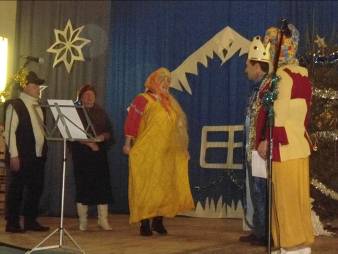 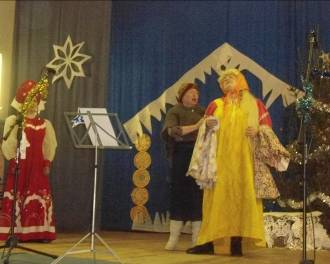 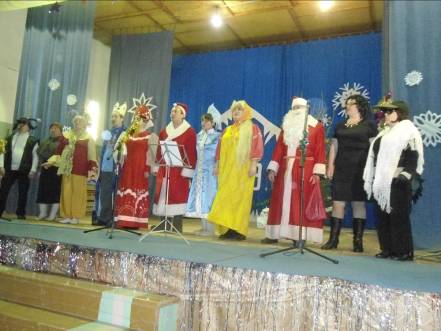 